25.10.2014 г._№ 25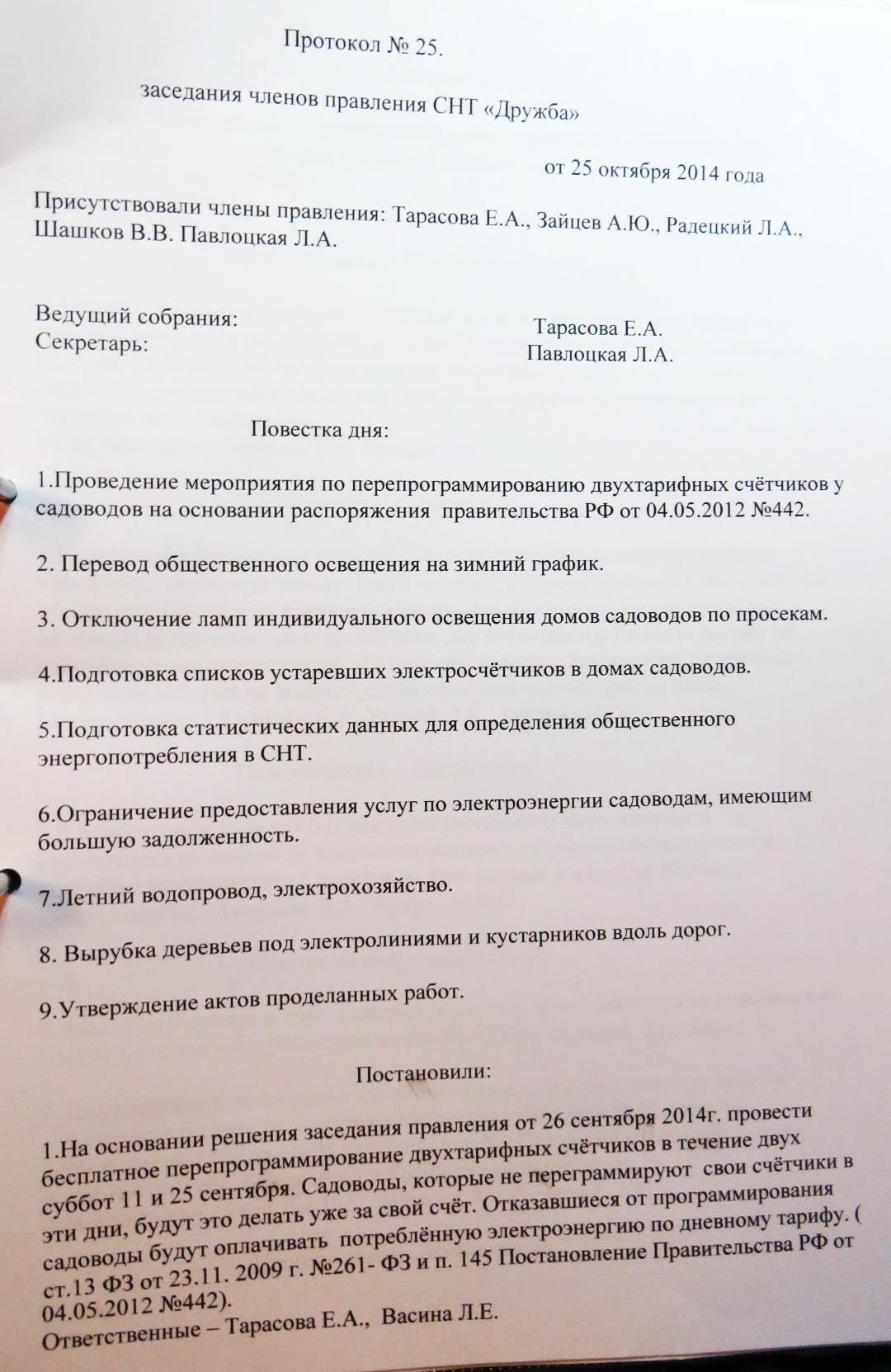 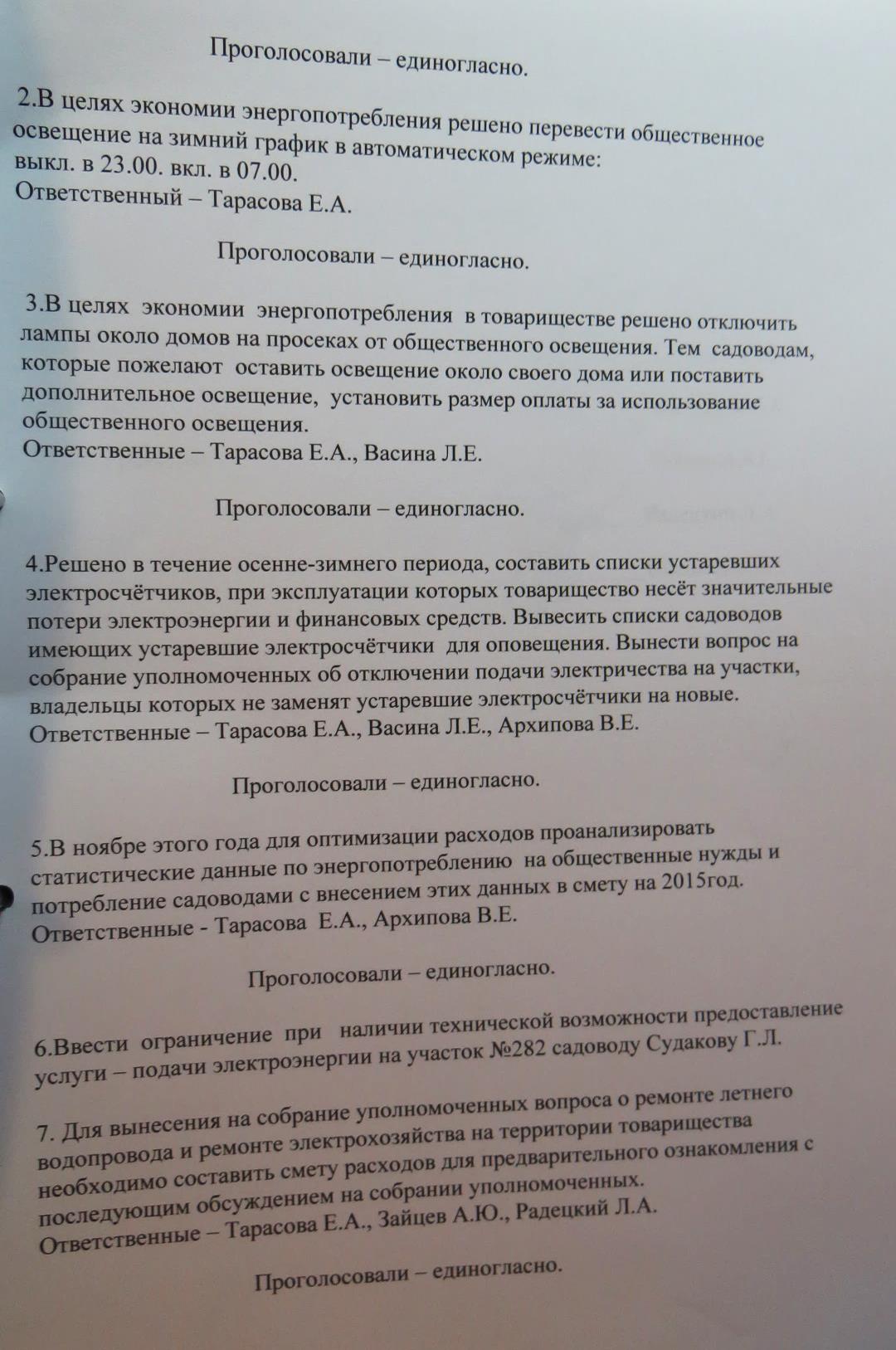 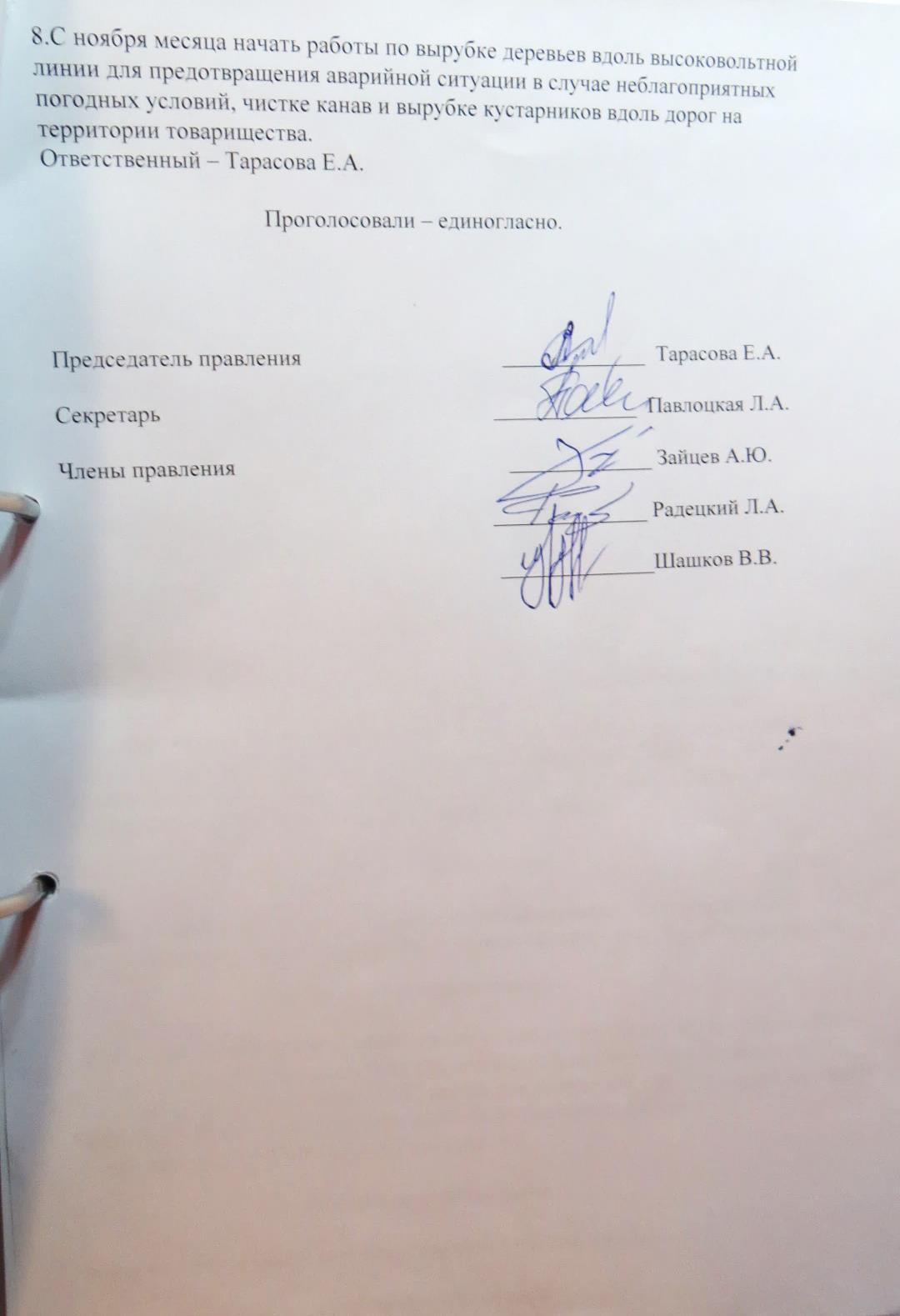 